INFORMACIÓN DE ACTIVIDADES DIRECCIÓN DE ECOLOGÍAOCTUBRE – DICIEMBRE, 201514 DE DICIEMBRE 2015, RECOLECTA DE PERROS, ESTA CAMPAÑA CONSISTIÓ EN RECOGER A TODO PERRO CALLEJERO QUE SE ENCONTRARA EN LAS CALLES DEL MUNICIPIO DE MEXTICACÁN Y SE CONTÓ CON EL APOYO DEL CENTRO DE SALUD, EL CUAL SE ENCARGÓ DE LLEVARLOS A UN MÓDULO CANINO.OCTUBRE DEL 2015, RECIBÍ DE LA ADMINISTRACIÓN PASADA (2012-2015) LA CANTIDAD DE 180 ÁRBOLES, SE REALIZÓ UNA CAMPAÑA LA CUAL CONSISTE EN REGALAR DICHOS ARBOLES PARA LA REFORESTACIÓN, Y LA MECÁNICA ES LA SIGUIENTE:   LAS PERSONAS TIENEN QUE PASAR POR UN VALE AUTORIZADO POR EL DIRECTOR DE ECOLOGÍA, PARA CANJEARLO EN EL PANTEON MUNICIPAL CON EL SR. GERARDO.ENERO – MARZO, 201608 DE MARZO 2016, POR PARTE DE LA SEMADET DONARON PARA EL MUNICIPIO DE MEXTICACÁN LA CANTIDAD DE 800 ARBOLES PARA LA REFORESTACION DE LA CABECERA MUNICIPAL Y DIFERENTES ÁREAS Y LOCALIDADES, SE RECOGIERON EN LAS INSTALACIONES DEL VIVERO COLOMOS EN ZAPOPAN, JALISCO. DICHOS ÁRBOLES SE ESTAN REGALANDO EN EL MUNICIPIO CON LA MECÁNICA YA ANTES MENCIONANDA. 28 DE MARZO 2016, DENTRO LA SEMANA CULTURAL DEL MUNICIPIO DE MEXTICACÁN, SE REGALARON ÁRBOLES AFUERA DE LAS INSTALACIONES DE LA CASA DE LA CULTURA DEL MUNICIPIO.19 DE MARZO 2016, LA HORA DEL PLANETA, POR PARTE DE LA SEMADET SE REALIZÓ ESTA CAMPAÑA LA CUAL CONSISTIÓ EN APAGAR LAS LUCES DEL MUNICIPIO DE LAS 20:30 A 21:30 HRS, Y EN LA CUAL SE INVITÓ A PARTICIPAR A TODAS LAS PERSONAS DEL MUNICIPIO DE MEXTICACAN, JALISCO.ABRIL – JUNIO, 201605 DE ABRIL 2016, RECIBIMOS POR PARTE DE LA COMISION NACIONAL FORESTAL (CONAFOR) JALISCO, LA CANTIDAD DE 1800 ÁRBOLES, ENTRE ELLOS GUAYABO, GRANADO, PALMA WASHINGTONEA, ESTOS CON UN COSTO AL PÚBLICO DE $20.00 PESOS Y TABACHIN, GALEANA Y LLUVIA DE ORO, QUE SERÁN GRATIS AL PÚBLICO. LOS CUÁLES SE ENCUENTRAN EN EL CEMENTERIO MUNICIPAL Y SE ESTARÁN ENTREGANDO CON UN VALE QUE  LES DA EL DIRECTOR DE ECOLOGÍA, EL CUAL SE CANJEA CON EL SEÑOR GERARDO EN DICHO LUGAR.23 DE JUNIO 2016, SE REFORESTÓ LA  ESCUELA PRIMARIA MIGUEL HIDALGO Y COSTILLA, DE LA COMUNIDAD DE LOS CHARCOS, CON LA AYUDA DE LA MAESTRA MARTHA, LOS PAPÁS DE LOS NIÑOS, EL DIRECTOR DE PARQUES Y JARDINES, LA DIRECTORA DE CULTURA DEL AGUA Y EL DIRECTOR DE ECOLOGÍA DEL MUNICIPIO DE MEXTICACÁN. SE LLEVARON 30 ÁRBOLES ENTRE GRANADOS Y GUAYABOS,  LOS CUALES SE  REPARTIERON  UN ÁRBOL POR NIÑO Y AL CUAL SE LES PIDIO QUE LE PUSIERAN UN NOMBRE PARA QUE LO CUIDEN COMO SI FUERA UNA MASCOTA (PLANTARLO, REGARLO Y PODARLO)  CON LA AYUDA DE SUS PAPÁS Y EL PERSONAL DEL AYUNTAMIENTO; AL FINAL SE LES REPARTIO UNA PALETA DE HIELO A CADA NIÑO  Y SE LES EXPLICÓ LA IMPORTANCIA QUE TIENE EL PLANTAR Y CUIDAR UN ÁRBOL. JULIO – SEPTIEMBRE, 201605 DE JULIO 2016, SE REFORESTÓ LA  ESCUELA PRIMARIA RAMÓN CORONA, DE LA COMUNIDAD DE CAÑADA DE ISLAS, CON LA AYUDA DEL MAESTRO Y DIRECTOR JOSÉ GUADALUPE PÉREZ, LOS PAPÁS DE LOS NIÑOS, EL DIRECTOR DE PARQUES Y JARDINES, LA DIRECTORA DE CULTURA DEL AGUA Y EL DIRECTOR DE ECOLOGÍA DEL MUNICIPIO DE MEXTICACÁN. SE LLEVARON 45 ÁRBOLES ENTRE GRANADOS Y GUAYABOS,  LOS CUALES SE  REPARTIERON  UN ÁRBOL POR NIÑO Y AL CUAL SE LES PIDIO QUE LE PUSIERAN UN NOMBRE PARA QUE LO CUIDEN COMO SI FUERA UNA MASCOTA (PLANTARLO, REGARLO Y PODARLO)  CON LA AYUDA DE SUS PAPÁS Y EL PERSONAL DEL AYUNTAMIENTO; AL FINAL SE LES REPARTIO UNA PALETA DE HIELO A CADA NIÑO  Y SE LES EXPLICÓ LA IMPORTANCIA QUE TIENE EL PLANTAR Y CUIDAR UN ÁRBOL. 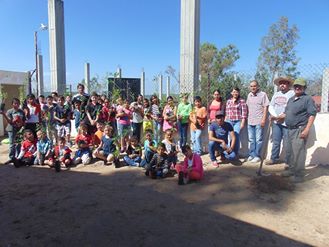 OCTUBRE – DICIEMBRE, 201628 DE NOVIEMBRE 2016, SE REALIZÓ UNA CONVOCATORIA PARA LA INTEGRACIÓN DEL CONSEJO CIUDADANO POR MEDIO DE LA JUNTA INTERMUNICIPAL DEL MEDIO AMBIENTE ALTOS SUR (JIAS), LA CUÁL TUVO LUGAR EN LA CASA DE LA CULTURA DE ESTE MUNICIPIO DE MEXTICACÁN, JAL., EN LA CUAL SE HIZO LA ELECCIÓN DE UN CONSEJERO CUIDADANO Y UN SUPLENTE, TODO ESTO A CARGO LA BIOLOGA ANA CLAUDIA MORENO MARTINEZ, QUE ES JEFE OPERATIVO DE PROYECTOS DE LA JIAS; EN LA CUÁL SE CITARON A LOS COMISARIOS Y A VARIAS PERSONAS HABITANTES DE ESTE MUNICIPIO, LOS CUALES ELIGIERON POR VOTACIÓN A LAS DOS PERSONAS QUE REPRESENTARÁN A ESTE MUNICIPIO. ENERO – MARZO, 2017SEGUIMOS DONANDO ÁRBOLES QUE RECIBIMOS POR PARTE DE LA COMISION NACIONAL FORESTAL (CONAFOR) JALISCO, ENTRE ELLOS GUAYABO, GRANADO, PALMA WASHINGTONEA, ESTOS CON UN COSTO AL PÚBLICO DE $20.00 PESOS Y TABACHIN, GALEANA Y LLUVIA DE ORO, QUE SERÁN GRATIS AL PÚBLICO. LOS CUÁLES SE ENCUENTRAN EN EL CEMENTERIO MUNICIPAL Y SE ESTARÁN ENTREGANDO CON UN VALE QUE  LES DA EL DIRECTOR DE ECOLOGÍA, EL CUAL SE CANJEA CON EL SEÑOR GERARDO EN DICHO LUGAR.ABRIL – JUNIO, 2017EL DÍA 05 DE JUNIO DEL PRESENTE AÑO,  REALIZAMOS UN EVENTO PARA CELEBRAR EL DÍA MUNDIAL DEL MEDIO AMBIENTE EN EL MUNICIPIO DE MEXTICACÁN, JALISCO; EN EL CUAL CON LA COLABORACIÓN DEL C. JUAN RAMÓN LOZANO JAUREGUI, PRESIDENTE MUNICIPAL DE MEXTICACÁN, LA C. ARCADIA CARBAJAL, REGIDORA DE ECOLOGÍA, EL DIRECTOR DE COMUNICACIÓN SOCIAL, EL DIRECTOR Y PERSONAL DE PARQUES Y JARDINES, LA DIRECTORA DE CULTURA DEL AGUA MUNICIPAL Y EL DIRECTOR DE ECOLOGÍA SE LIMPIO EL PARQUE Y RIO DEL ZEPPELIN.JULIO – SEPTIEMBRE - OCTUBRE, 2017CAMPAÑA JUEVES VERDE, TODOS LOS JUEVES SE ESTA REALIZANDO CON LA COLABORACIÓN DEL DIRECTOR Y PERSONAL DE PARQUES Y JARDINES, LA DIRECTORA DE CULTURA DEL AGUA Y EL DIRECTOR DE ECOLOGÍA, LA LIMPIEZA DE DIFERENTES PARQUES, RIOS Y LUGARES DE ÁREAS DE RECREACIÓN DEL MUNICIPIO, ESTO CON EL FIN DE HACER CONCIENCIA A LOS CIUDADANOS PARA QUE NO TIREN BASURA Y MANTENGAN LIMPIOS ESTOS LUGARES.  